RÁMCOVÁ SMLOUVAkterou uzavírajíDomov pro seniory Mikuláškovo nám., příspěvková organizace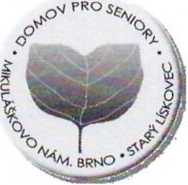 Zápis v obchodním rejstříku:IČ:Sídlo:Jednající:(dále také jako „Kupující“)Valerie Pelikánová L.C.Rosa-bylinné čajese sídlem Ostrov nad Osl.85 59445	^	^Ič:	60672021	 DIČ: zapsaná v obchodním rejstříku vedeném Krajským soudem v	oddíl	, vložkajednající	e-mail:	 telefon:	(dále také jako „Prodávající“; Kupující a Prodávající společně dále také jako „Strany“)níže uvedeného dne, na níže uvedeném místě, s obsahem uvedeným a s přílohami obsaženými dále v tomto dokumentu.Článek 1Základní ustanoveníProhlášení, předmět a účel Smlouvy. Kupující je příspěvková organizace, kterou zejména pro své občany vybudovalo Statutární město Brno, a je činná v oblasti zajišťování sociální péče pro senior)’, pobytových a ambulantních služeb, domova se zvláštním režimem a centra denních služeb, a má zájem o nákup zboží, jehož prodej a distribuce je dle jeho prohlášení předmětem podnikám Prodávajícího, a to zejména potravin (dále také jako „Zboží“), přičemž toto Zboží bude primárně užito pro přípravu dalších pokrmů, poživatin a jídel či jinému poskytování koncovým spotřebitelům/klientům ve svých zařízeních. Prodávající podniká zejména v oblasti prodeje a distribuce Zboží, a je připraven a má dostatečné kapacity a schopnosti zajistit dodávky Zboží objednané Kupujícím dle této Smlouvy, přičemž Zboží dodává v rámci své podnikatelské činnosti. Strany uzavírají tuto rámcovou smlouvu (dále také jako „Smlouva“) s cílem upravit podmínky smluv, které budou mezi Stranami uzavírány, uzavírám těchto smluv a vzájemnou obchodní spolupráci. Účelem této Smlouvy je zajištění dodávek Zboží dle objednávek Kupujícího s charakteristikami a za podmínek této Smlouvy, jakož i zajištění související obchodní spolupráce mezi Stranami.Základní závazek. Prodávající se touto Smlouvou zavazuje dodávat Kupujícímu Zboží na základě objednávek Kupujícího a plnit další povinnosti dle této Smlouvy a Kupující se zavazuje hradit ve prospěch Prodávajícího sjednanou Cenu za dodané Zboží, pokud Prodávající svůj závazek dodat objednané Zboží a své další závazky z této Smlouvy spím včas a řádně dle podmínek této Smlouvy. Touto smlouvou se Kupující nezavazuje k nějakému minimálnímu či opakovanému apod. odběru.Působnost Smlouvy. Tato Smlouva se vztahuje na kupní smlouvy ve vztahu ke Zboží, ale obdobně se užije i na jiný druh smluv (kupř. směnné smlouvy, darovací smlouvy), kde je předmětem Zboží.Článek 2Uzavíráni kupních smluvUzavření smlouvy. Jednotlivá kupní smlouva bude uzavřena tak, že objednávka Kupujícího učiněná písemně, emailem (i bez zaručeného elektronického podpisu), faxem, osobně či telefonicky bude Prodávajícím potvrzenapísemně, emailem (i bez zaručeného elektronického podpisu), faxem anebo jednáním (především ale nikoli výlučně dodávkou, tzn. závozem ve lhůtě stanovené v objednávce anebo dle této Smlouvy); nebude-li Objednávka odmítnuta dle odst. 2.2., má se za Prodávajícím akceptovanou. Objednávka Kupujícího je závazná a bude zpravidla obsahovat specifikaci Zboží, počet kusů / množství Zboží a termín dodání Zboží, přičemž, nebude-li termín udán nebo jinak předjednán, má se za to, že dodání Zboží je požadováno ve lhůtě do jednoho (1) týdne po obdržení objednávky, u Zboží obrátkové denní potřeby (pečivo, mlékárenské produkty apod.) ve lhůtě do dvou (2) dnů po obdržení objednávky.Nemožnost dodání. Nebude-li Prodávající schopen z důvodů prokazatelně ležících mimo něj dodat Zboží v daném termínu (a to ani se zapojením subdodavatelů nebo obstaráním náhradního plnění), je povinen bezodkladně, nejpozději však do dvou (2) pracovních dnů (u Zboží obrátkové denní potřeby do jednoho dne ode dne doručení objednávky), tuto skutečnost včetně objektivního odůvodnění písemně anebo emailem sdělit a doručit Kupujícímu spolu s novým návrhem možného termínu dodávky.Storno objednávky. Kupující je oprávněn objednávku jednostranně bezsankčně stornovat, a to učiní-li tak více jak týden před nejzazším datem dodání a nebylo-li na objednávku zatím ničeho plněno. Kupující je oprávněn ještě nedodanou objednávku jednostranně bezsankčně stornovat, a to v případě, že u Kupujícího objeví gastroenterologické obtíže s podezřením na příčinu v jídle nebo je vyhlášena karanténa či jiné hygienické/zdravotnickč opatření (včetně diety). Kupující je oprávněn objednávku jednostranně bezsankčně částečně stornovat (max. však do 30 % objednávky), a to v případě, že se zmenší počet klientů přihlášených ke stravování u Kupujícího a nebylo-li na objednávku zatím ničeho plněno.Kupující je oprávněn jednostranně bezsankčně odstoupit od své objednávky nebo akceptované dílčí kupní smlouvy, pokud není dodáno v určený termín plném, a to u objednávek, kde podle pokynu Kupujícího nebo jejího účelu, nemá pozdější dodám pro Kupujícího jím očekávaný smysl; u ostatních objednávek smí Kupující odstoupit, není-li Zboží zcela dodáno ani den následující po datu nejzazšího dojednaného data dodám.Článek 3Dodání ZbožíMísto plnění. Strany se dohodly na tom, že Prodávající bude dodávat Zboží na adresu: Mikuláškovo náměstí 706/20, 625 00 Brno. Kupující je oprávněn pro jednotlivé objednávky určit i jiné místo dodání, podmínkou však je, aby leželo ve městě Brně. Součástí plném Prodávajícího je i vyložení Zboží a závoz do skladovacích prostor Kupujícího (tímto okamžikem výhradně přechází nebezpečí škody na věci na Kupujícího).Čas dodání. Nebude-li v objednávce přímo uveden konkrétní časový údaj dodání, uskutečňuje se dodání po předchozí dohodě s Kupujícím (kupř. telefonická dohoda) nebo v rozmezí 7 — 15 hod. v pracovní dny.Doklady. Prodávající se zavazuje předat Kupujícímu nejpozději při dodání Zboží veškeré doklady, které jsou nezbytné zejména k převzetí, skladování, prodeji a k užívání Zboží spotřebiteli, jakož i veškeré doklady vyžadované právními předpisy, jinými normami či požadavky orgánů veřejné správy příslušnými ke kontrole zboží, výrobků či služeb, které budou předmětem plném dle jednotlivých kupních smluv a/nebo ke kontrole jejich prodeje a distribuce.Dodací list. V souvislosti s každou objednávkou Zboží vyhotoví Prodávající Kupujícímu dvě paré samostatného dodacího listu, přičemž jedno paré zanechá Prodávající Kupujícímu při předání Zboží na místě plném a jedno paré si ponechá.Částečné dodávky. Dodám Zboží musí probíhat jednorázově. Případné částečné dodávky se připouští pouze mimořádně a z objektivních důvodů a jen v případě, že k jedné objednávce nebudou více jak dvě částečná dodám a obsahem první dodávky je alespoň 70 % objednaného Zboží. Pokud Prodávající dodá větší množství Zboží, než bylo objednáno, není Kupující povinen dané větší množství hradit nebo jej vracet (pokud je takového Zboží více jak 40 % množství objednávky, může Prodávající žádat jeho vrácení, a to na své náklady a své zajištění dopravy a pokud nebylo ještě spotřebováno).Článek 4Cenové a platební podmínkyCena Zboží. Cenou se rozumí vždy aktuální nákupní cena pro Kupujícího včetně příslušné daně z přidané hodnoty, uvedená v ceníku Prodávajícího, který je Kupujícím předem písemně odsouhlasen, či z jiné písemné dohody mezi Stranami. Cena již zahrnuje veškeré náklady Prodávajícího v souvislosti s dodávkou Zboží (cla, poplatky, dopravu apod.) a nemůže být bez souhlasu Kupujícího jednostranně navýšena (vyjma případně zohlednění nové výše zákonné DPH).Má-li dojít k navýšení dosavadní ceny, musí toto Prodávající oznámit konkrétně (u jaké položky k tomu dochází) a písemně (alespoň e-mailem) min. 14 dní před daným navýšením a dané navýšení musí být ze strany Kupujícího písemně předem potvrzeno (alespoň e-mailově). Je-li cena navyšována o více jak 15 %, musí být schválena statutárním orgánem Kupujícího. Bez dodržení výše uvedeného není nová vyšší cena účinná a neuplatní se.Účtování. Prodávající je oprávněn řádně vystavit a doručit svoji fakturu, resp. daňový doklad po řádném a včasném provedení dodávky Zboží (bez vad). Za den zdanitelného plnění se považuje den řádného a včasného dodání Zboží (bez vad) Kupujícímu. Faktury, resp. daňové doklady Prodávajícího musí obsahovat veškeré předepsané právní náležitosti a musí být doručeny Kupujícímu s veškerými předepsanými doklady a podklady, a to samostatnou poštovní zásilkou oddělenou od vlastní dodávky Zboží nebo e-mailem na adresu „fakturace@dsmin.cz“. Ke každé faktuře, resp. daňovému dokladu Prodávajícího, musí být přiložena, vedle jiného, kopie Kupujícím řádně potvrzeného příslušného dodacího listu a uvedení, ke které objednávce (objednávkám) se faktura vztahuje, pokud se v konkrétním případě Smluvní strany nedohodnou písemně jinak.Neobsahuje-li faktura či jakýkoli jiný daňový doklad vystavený Prodávajícím všechny náležitosti stanovené právními předpisy/Smlouvou či jinou dohodou Stran, Kupující vyzve Prodávajícího ke sjednání nápravy. Lhůta splatnosti dané pohledávky Prodávajícího začne běžet až dnem doručení faktury či jakéhokoli jiného daňového dokladu Kupujícímu a Kupující nebude do uplynutí lhůty splatnosti v prodlení.Splatnost a úhrada. Strany se dohodly na splatnosti faktur Prodávajícího v délce 1 měsíce ode dne doručení příslušné správně vystavené faktur}' Prodávajícího Kupujícímu.Pohledávky Prodávajícího jsou hrazeny bezhotovostně na účet, uvedený na jím vystavené faktuře; tím není dotčena možnost Kupujícího hradit hotovostně. Zaplacení je považováno za uskutečněné k okamžiku odepsání z bankovního účtu Kupujícího.Je-li nebo stane-li se Prodávající plátcem DPH, pak Kupující je oprávněn hradit závazky vůči Prodávajícím pouze na účet(y), které Prodávající má dle příslušného právního předpisu řádně uveden v rámci veřejně přístupného registru plátců DPH způsobem umožňujícím dálkový přístup, přičemž Prodávající odpovídá za to, že na faktuře uvedený účet k úhradě faktury, je řádně u příslušného FÚ takto evidován/zveřejněn.Obratový bonus. Kdykoli po uzavření smluv na Zboží za cenu v celkové výši 500.000,- Kč (bez DPH) v kterémkoli započatém kalendářním roce se Prodávající zavazuje poskytnout Kupujícímu na výzvu Kupujícího (která může mít i charakter faktur}' či dobropisu) obratový bonus z celkové částky ceny Zboží nakoupeného Kupujícím ve výši 1 % na veškeré v daném kalendářním roce dodané Zboží (za takové Zboží se považuje i Zboží dodané později oproti smlouvě, pokud důvod pozdějšího dodání oproti smlouvě leží na straně Prodávajícího), a to i zpětně. Pokud Prodávající nedodá v daném roce objednané Zboží v hodnotě převyšující celkem 100.000,- Kč z důvodů dle čl. 2.2 či jiných důvodů, se hodnoty dalších objednávek již do daného bonusu započítávají, i kdyby u nich byly dány kupř. důvody dle čl. 2.2.Dispozice s pohledávkami. Prodávající není oprávněn jednostranně započíst jakoukoliv svou pohledávku za Kupujícím, vzniklou na základě této Smlouvy nebo z jiného právního důvodu, vůči jakékoliv pohledávce Kupujícího za Prodávajícím. Prodávající není oprávněn postoupit (včetně faktoringu) nebo poskytnout jako zajištění nebo jistotu jakoukoliv svou pohledávku vzniklou na základě Smlouvy’ mezi nimi třetí osobě bez předchozího souhlasu Kupujícího; souhlasu Kupujícího není třeba, je-li pohledávka neoprávněně po splatnosti více jak 4 měsíce. Kupující je oprávněn postoupit svá práva a povinnosti vyplývající ze Smlouvy i dílčí smlouvy na třetí osobu — příspěvkovou organizaci se sídlem v Brně nebo na Statutární město Brno.Opravný daňový doklad. Vznikne-li Kupujícímu nárok na slevu z titulu vad zboží, škody, prodlení apod., nebo v případech obratové slevy, odešle Kupující prodávajícímu v rámci reklamačního řízem resp. v rámci vyúčtování žádost o vystavení opravného daňového dokladu. Prodávající bezodkladně vyhotoví a odešle příslušný ODD Kupujícímu, pokud Kupující do šestnáctého (16.) dne ode dne doručení žádosti neobdrží příslušný opravný daňový doklad, je Kupující oprávněn vystavit opravný daňový doklad, přičemž eventuální opravný daňový doklad došlý po zákonem stanovené lhůtě pro vystavení opravného daňového dokladu nebude Kupující povinen akceptovat.Článek 5 Zboží5.1. Soulad s právními předpisy a požadavky. Prodávající je povinen dodat Zboží vždy pouze v souladu s veškerými platnými právními předpisy, hygienickými a zdravotními normami a požadavky stanovenými orgány veřejné správy' (včetně orgánů EU). Prodávající je povinen splnit i požadavky stanovené dalšími dokumenty' dle Smlouvy. Prodávající bere na vědomí, že Kupující Zboží může dále prodávat spotřebitelům (klientům), a zavazuje se proto splnit i veškeré požadavky stanovené právními předpisy a orgány veřejné správy promaloobchodní prodej Zboží spotřebitelům. Zboží bude dodávané nové a čerstvé. Prodávající nesmí dodávat Zboží, u něhož by měl podezření nebo bylo známo, že je zdraví škodlivé či jinak závadné nebo vyvolávající negativní zdravotní reakce zejména u starší populace.Informace o Zboží. Prodávající se zavazuje informovat Kupujícího vždy písemně a nejpozději při dodávce Zboží o jakýchkoli bezpečnostních a informačních požadavcích a povinnostech Kupujícího, resp. překážkách při následném uvedení Zboží na trh či jeho poskytování spotřebitelům. Zboží musí být vybaveno veškerými náležitostmi a požadavky pro jeho následné poskytování spotřebitelům. Je-li to nezbytné nebo obvyklé, je Prodávající povinen opatřit Zboží srozumitelným návodem k jeho použití, informací o jeho charakteru, jakosti, datu výroby, záruční lhůtě, výrobci, jakož i dalšími skutečnostmi vyžadovanými příslušnými právními předpisy (zejména avšak nikoli výlučně, zákonem o ochraně spotřebitele), vyhláškami, technickými, hygienickými, bezpečnostními a veškerými ostatními normami jakož i požadavky orgánů veřejné správy; všechny informace a dokumenty musí být i v českém jazyce.Bez ohledu na výše uvedené má Kupující vždy nárok na informaci (a její dokumentární doložení) o výrobci Zboží, místě výroby Zboží, popř. místu vypěstování; a o místě původů surovin.Prodávající je povinen bez zbytečného odkladu upozornit Kupujícího na podezření jakékoli závadnosti Zboží (včetně zahájení jeho prověřování), na stažení Zboží z oběhu či na jakékoli jiné opatření státní správy (zejména, hygienické, zdravotnické; včetně zahájení správního řízení či kontroly) ve vztahu ke Zboží.Minimální garantovaná lhůta spotřeby. Prodávajíc' je povinen dodržet a zajistit, aby tzv. minimální garantovaná lhůta spotřeby (trvanlivosti) Zboží nebyla v době dodání vyčerpána více než z 1/5 (tj. 20 %) celkové délky doby spotřeby Zboží vyznačené výrobcem či stanovené příslušnými právními předpisy.Záruka. Prodávající poskytuje na Zboží záruku na dobu jeho minimální garantované lhůty spotřeby (trvanlivosti).Uplatnění vad. Reklamaci případných vad Zboží je Kupující povinen provést písemně (postačí i e-mailovou formou), a to u zjevných vad nejpozději do pěti (5) pracovních dnů od dodám Zboží; co do množství je zjevnou vadou až dodání menšího množství, než objednáno o více jak 50%; je-li Zboží dodáváno zabalené po více kusech baleních (kupř. folií na paletě, zabalené v krabici), je možno zjevné vady reklamovat i až po rozbalení daného balení. Reklamaci sktytých vad (za ni se považuje i dodržení minimální garantované lhůty spotřeby) či při převzetí hned nezjevných vad je kupující povinen provést písemně (postačí i e-mailovou formou) bez zbytečného odkladu po jejich zjištění, tato lhůta však neuplyne každopádně dříve než týden po jejich zjištění. Prodávající nebude požadovat náklady, spojené s uplatněním reklamací, i kdyby reklamaci zamítl, ledaže se jedná o zjevně neoprávněné a zároveň zjevně svévolné úplatném reklamace u vady, která od počátku vadou zjevné není. V případě zjišťování příčiny vzniku zdravotních obtížích, zapříčiněných jídlem, je Prodávající povinen poskytnout bezplatnou součinnost ke zjištění příčiny.Uložení Zboží. Obaly. Zboží bude dodáváno správným způsobem (kupř. u chlazeného zboží chlazenými vozy), což může Kupující kontrolovat, a bude dodáváno v obalech/přepravních prostředcích, které budou umožňovat jejich účelné, bezpečné, hospodárné a místo šetřící umístění a skladování. Nedohodnou-li se Strany jinak, vratné obaly budou zvláště vyznačeny a spočteny na dodacím listu a nebudou fakturovány. Vrácení vratných obalů se bude uskutečňovat při příštím dodám ze strany Prodávajícího, popř. dříve, pokud by mezi dodání ležela delší doba jak 1 měsíce nebo by vratné obaly stěžovaly skladování u Kupujícího. Vratné obaly se vrací hned při dodám Zboží, pokud to povaha Zboží a jeho další skladování a plánované využití Kupujícím dovoluje a Kupující s tím souhlasí. S vrácením vratných obalů nesmí Prodávajícímu vznikat žádné další náklady — děje se na náklady Prodávajícího. Obalové materiály a obaly užité Prodávajícím jsou obaly dle zákona o obalech a Prodávající plní své zákonné povinnosti v rámci zpětného odběru a vytřídění obalů ze separovaného sběru odpadů z obalů.Článek 6Vedlejší a závěrečná ustanoveníTrvání. Tato Smlouva se uzavírá na dobu neurčitou; každá ze stran je oprávněna ji vypovědět s výpovědní lhůtou jednoho (1) měsíce, která začíná běžet prvním dnem kalendářního měsíce následujícího po datu doručení výpovědi druhé straně. Prodávající je oprávněn Smlouvu vypovědět s výpovědní lhůtou čtrnácti (14) dnů, která začíná běžet od jejího doručení Kupujícímu, pokud není ze strany Kupujícího navýšení ceny Zboží dle odst. 4.1. ani do 3 týdnů od jejího řádného přeložení Kupujícímu.Výpověď nemá vliv na učiněné objednávky a nároky vzniklé před uplynutím výpovědní lhůty. Výpověď ani jiné ukončení této Smlouvy nemá vliv na obratový bonus, byť o něj do doby ukončení Smlouvy Kupující nepožádal, tzn. Kupující jej může uplatnit i po ukončení této Smlouvy.Prodlení s dodávkou Zboží. V případě prodlení Prodávajícího s dodávkou objednaného Zboží, vzniká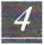 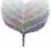 Kupujícímu nárok na smluvní pokutu ve výši 10 % aktuální ceníkové ceny nedodaného či se zpožděním dodaného Zboží (bez DPH), a to počínaje 3. dnem od vzniku prodlení. Uhrazením smluvní pokuty není dotčen nárok Kupujícího na náhradu vzniklé škody v plné výši.Prodlení s reakcí na objednávku. Nesdělí-li Prodávající Kupujícímu v souladu s odst. 2.2 Smlouvy, že není schopen realizovat dodávku Zboží dle objednávky Kupujícího, včetně odůvodnění a návrhu nového možného termínu dodávky Zboží, a ani nedodá objednané Zboží Kupujícímu, je Prodávající povinen uhradit Kupujícímu smluvní pokutu ve výši 15% ceny objednaného Zboží (bez DPH). Uhrazením smluvní pokuty není dotčen nárok Kupujícího na náhradu vzniklé škody v plné výši.Prodlení Kupujícího. Je-li Kupující v prodlení s úhradou finančního závazku, přísluší Prodávajícímu smluvně sjednaný úrok z prodlení ve výši 0,01 % za každý den prodlení; neupozorní-li (alespoň e-mailově) konkrétně Prodávající Kupujícího na prodlení s úhradou závazku před uplynutím 2 měsíců od vzniku prodlení, počínaje začátkem 3. měsíce prodlení snižuje se sjednaný úrok z prodlení na výši 0,005 % za každý den prodlení.Mlčenlivost. Kupující a Prodávající se zavazují zacházet důvěrně s veškerými obchodními (každopádně sjednané cenové podmínky) a provozními tajemstvími, podklady a jinými informacemi a neposkytovat je třetím osobám (s výjimkou případů, kde to vyžaduje plném smluv mezi nimi) bez předchozího písemného souhlasu druhé strany, ani je nepoužívat pro jiné účely než pro úkoly převzaté v rámci plném závazků. To neplatí pro případy poskytnutí informací orgánům veřejné správy na základě povinnosti uložené právními předpisy. Uvedená omezení použití a závazky mlčenlivosti se nevztahují na znalosti, zkušenosti a podklady, pokud náleží k vědomostem přístupným veřejnosti nebo se stávají jejich součástí, především však ne na takové, které Strany prokazatelně měly, ještě než jim smluvním partnerem informace a podklady byly poskytnuty, nebo je Strany v souladu s právními předpisy od třetí strany později obdržely. Závazky vyplývající z ustanovení tohoto článku zůstanou v platnosti bez omezení i po ukončení spolupráce dle této Smlouvy či kterýchkoli dokumentů dle této Smlouvy.Informační povinnost. Strany se zavazují, že se budou informovat o všech okolnostech a změnách, které mají vliv na plnění povinností vyplývajících z této Smlouvy. Stejné účinky jako doručení jakéhokoli písemného právního úkonu Straně má odmítnutí takovéto strany písemnost převzít a/nebo nemožnost doručení (např. v důsledku porušení informační povinnosti dle tohoto článku).Salvátorská klauzule. Jsou-li nebo stanou-li se jednotlivá ustanovení této Smlouvy nebo na základě ní uzavírané smlouvy neplatná a/nebo neúčinná, nemá to za následek neplatnost a/nebo neúčinnost celé Smlouvy či dílčí smlouvy. Smluvní strany se v takovém případě zavazují, že místo neplatných a/nebo neúčinných ustanovení (dle volby Kupujícího) sjednají, resp. přímo uplatní takovou úpravu, která se hospodářsky co nejvíce přiblíží účelu, který sledovalo neplatné a/nebo neúčinné ustanovení.Forma. Změny a/ nebo doplňky Smlouvy musí být učiněny písemnou formou, jinak jsou neplatné. Písemná forma je rovněž nezbytná k dohodě Stran, že na tomto ustanovení netrvají.Rozhodné právo a místní příslušnost. Tato Smlouva se řídí českým právem s vyloučením Úmluvy' OSN o smlouvách o mezinárodní koupi zboží, a norem mezinárodního soukromého práva. V souladu s § 1740 odst. 3 občanského zákoníku (OZ) se předem vylučuje přijetí nabídky s dodatkem či odchylkou a s ohledem na § 558 odst. 2 OZ se Strany dohodly, že ve vzájemném právním styku se nepřihlíží k obchodním zvyklostem a k žádným obchodním podmínkám jiné strany než Kupujícího. Výhrady vlastnického práva Prodávajícího se nepřipouštějí. Smluvní strany se zavazují řešit případné spory smírnou cestou. Nebude-li takové řešení přes jednání Smluvních stran možné, dohodly se Strany na místní soudní příslušnosti dle města Brno pro všechny spory’ ze vztahů z této Smlouvy anebo v souvislosti s ní. Toto ustanovení není dotčeno žádným ukončením Smlouvy.Vůle Smluvních stran. Strany prohlašují a konstatují, že tato Smlouva a další dokumenty v ní uvedené jsou projevem jejich svobodné vůle a že nejsou přijaty v tísni, s neúměrným zkrácením ani za nápadně nevýhodných podmínek a obě měly příležitost ovlivnit obsah této Smlouvy7. Strany považují vzájemná plnění a protiplnění za přiměřená.	dneProdávajícíV Brně dne 16.7.2018Kupující